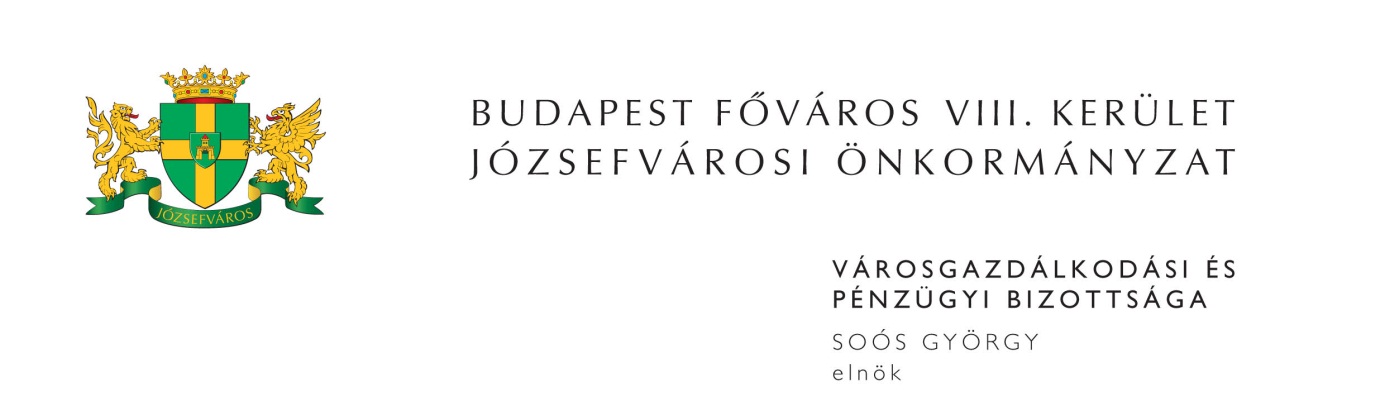 M E G H Í V ÓBudapest Józsefvárosi Önkormányzat Városgazdálkodási és Pénzügyi Bizottsága2014. évi 8. rendes ülését2014. március 10-én (hétfőn) 1300 órárahívom össze.A Városgazdálkodási és Pénzügyi Bizottság ülését a Józsefvárosi Polgármesteri HivatalIII. 300-as termében (Budapest, VIII. Baross u. 63-67.) tartja.Napirend:1. Beszerzések(írásbeli előterjesztés)„Élelmiszer beszerzés” tárgyú, közbeszerzési értékhatárt el nem érő beszerzési eljárás eredményének megállapítása (PÓTKÉZBESÍTÉS)Előterjesztő: Dr. Sánta Zsófia – a Jegyzői Kabinet vezetője„Személyszállítási szolgáltatás” tárgyú, közbeszerzési értékhatárt el nem érő beszerzési eljárás eredményének megállapítása (PÓTKÉZBESÍTÉS)Előterjesztő: Dr. Sánta Zsófia – a Jegyzői Kabinet vezetője2. Vagyongazdálkodási és Üzemeltetési ÜgyosztályElőterjesztő: Pénzes Attila – ügyosztályvezető(írásbeli előterjesztés)Közterület-használati kérelmek elbírálása (PÓTKÉZBESÍTÉS)3. Rév8 Zrt.Előterjesztő: Csete Zoltán - mb. cégvezető(írásbeli előterjesztés)Magdolna Negyed Program III. / Nyomdai szolgáltatás beszerzése (PÓTKÉZBESÍTÉS)4. Kisfalu Kft.Előterjesztő: Kovács Ottó – ügyvezető igazgató(írásbeli előterjesztés)Javaslat üres helyiségek és lakások elidegenítésére (PÓTKÉZBESÍTÉS)Javaslat gépkocsi-beállók bérbeadására (2 db)A BEL-MONDO Kft. peren kívüli egyezségi ajánlata a Budapest VIII. kerület, Baross u. 86. szám alatti helyiségre, a cég által felhalmozott hátralék vonatkozásábanS.A. bérleti díj tartozás elengedésére vonatkozó kérelme a Budapest VIII. kerület, Diószegi S. u. 10/b. és Diószegi S. u. 13. szám alatti önkormányzati tulajdonú helyiségek vonatkozásábanSupremum Service Kft. bérbevételi és bérbeszámítási kérelme a Budapest VIII. kerület, Horváth M. tér 2. szám alatti üres nem lakás céljára szolgáló helyiség vonatkozásában (PÓTKÉZBESÍTÉS)BARAKZAI Bt. új bérleti jogviszony létesítésére vonatkozó ügye a Budapest VIII. József krt. 48. szám alatti önkormányzati tulajdonú helyiség tekintetébenJ&Amanda Kft. új bérleti jogviszony létesítésére irányuló kérelme a Budapest VIII., József u. 15-17. szám alatti önkormányzati tulajdonú helyiség vonatkozásábanA Peter’s Art Művészeti Szolgáltató és Kereskedelmi Kft. bérleti díj felülvizsgálati és szerződés módosítási kérelme a Budapest VIII. kerület, Kálvária tér 19. szám alatti helyiség vonatkozásábanDóra Tibor szellemi szabadfoglalkozású bérbevételi kérelme a Budapest VIII. Kisfuvaros u. 9/b. szám alatti üres önkormányzati tulajdonú helyiség vonatkozásábanP.T.I. Investments Kft. bérbevételi kérelme a Budapest VIII. kerület, Nagytemplom u. 12/b. szám alatti üres, önkormányzati tulajdonú nem lakás célú helyiségre (PÓTKÉZBESÍTÉS)N. Cs. bérbevételi kérelme a Budapest VIII. Práter u. 19. szám alatti üres önkormányzati helyiség vonatkozásábanWest-Orient Company Kft. bérlő székhely bejelentés és a tevékenységi kör bővítésre vonatkozó kérelme a Budapest VIII. kerület, Rákóczi út 27/b. szám alatti önkormányzati tulajdonú nem lakás célú helyiség vonatkozásábanA Prikkel Auto Design Bt. kamat elengedési kérelme a Budapest VIII. kerület, Somogyi B. u. 21. szám alatti helyiség vonatkozásábanP. E. és V. L. bérlőtársak késedelmi kamat elengedésére vonatkozó kérelme a Budapest VIII. kerület, Szentkirályi u. 15. szám alatti önkormányzati tulajdonú helyiség vonatkozásábanJ&Amanda Kft. új bérleti jogviszony létesítésére irányuló kérelme a Budapest VIII., Vas u. 14. szám alatti önkormányzati tulajdonú helyiség vonatkozásábanDóra Tibor szellemi szabadfoglalkozású bérbevételi kérelme a Budapest VIII. Balassa János u. 1. szám alatti üres önkormányzati tulajdonú helyiség vonatkozásábanA. S. magánszemély bérbevételi kérelme a Budapest VIII. Futó u. 27. szám alatti üres önkormányzati tulajdonú helyiség vonatkozásában B. G. és B. Gy. magánszemélyek közös bérbevételi kérelme a Budapest VIII. Futó u. 27. szám alatti üres önkormányzati tulajdonú helyiség vonatkozásábanA Budapest VIII., Népszínház utca 36. szám alatti, 34771/0/A/2 helyrajzi számú üres, pinceszinti üzlethelyiség elidegenítése (PÓTKÉZBESÍTÉS)A Budapest VIII., Víg u. 24. szám alatti földszinti, 34928/0/A/27 helyrajzi számú üres üzlethelyiség elidegenítése (PÓTKÉZBESÍTÉS)Javaslat a Budapest VIII., Práter u. 24. szám alatti ingatlannal kapcsolatos perben fellebbezési jog lemondására (PÓTKÉZBESÍTÉS)5. Egyebek(írásbeli előterjesztés)Javaslat megállapodás megkötésére az ELMŰ Hálózati Kft-vel a Horváth Mihály téri hálózat közcélú átadás-átvételéről (PÓTKÉZBESÍTÉS)Előterjesztő: Fernezelyi Gergely DLA – a Városfejlesztési és Főépítészi Ügyosztály vezetőjeJavaslat a Juharos Ügyvédi Iroda megbízási szerződésének 2014. február havi teljesítés igazolására (PÓTKÉZBESÍTÉS)Előterjesztő: Soós György – a Városgazdálkodási és Pénzügyi Bizottság elnökeJavaslat Teszársz Károly megbízási szerződésének 2014. február havi teljesítés igazolására (PÓTKÉZBESÍTÉS)Előterjesztő: Soós György – a Városgazdálkodási és Pénzügyi Bizottság elnökeJavaslat a VPB 181/2014. (II. 24.) számú határozat 7. pontjának kijavítására (PÓTKÉZBESÍTÉS)Előterjesztő: Soós György – a Városgazdálkodási és Pénzügyi Bizottság elnökeMegjelenésére feltétlenül számítok. Amennyiben az ülésen nem tud részt venni, kérem, azt jelezni szíveskedjen Deákné Lőrincz Mártánál (Szervezési és Képviselői Iroda) 2014. március 10-én 10,00 óráig a 459-21-51-es telefonszámon.Budapest, 2014. március 5. 	Soós György s.k.	elnök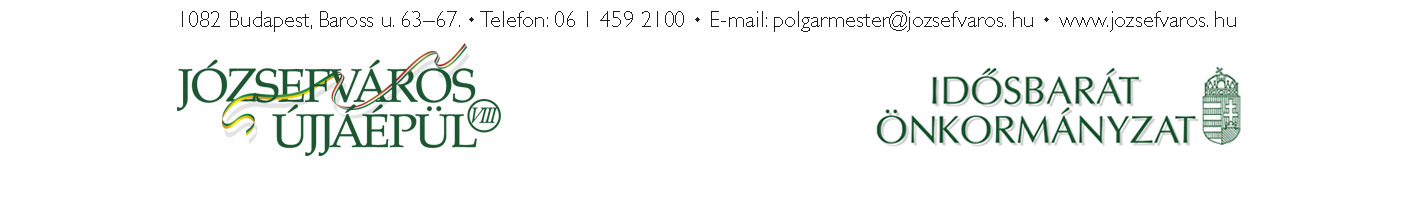 3